Airspace Issues with Disney’s Planes - AnswersAs you may or may not know, the hero in Disney's Planes, Dusty, attempts to win a race "Wings Around The Globe" despite only being a lowly crop sprayer. The trouble is that during the race certain countries' airspace must be avoided as permission to fly through it has not been granted. These "no fly zones" are given by inequalities on a co-ordinate grid. Dotted lines mean that you can fly on them, solid lines mean you can't! Can you help Dusty by shading the area represented by the inequality on each grid?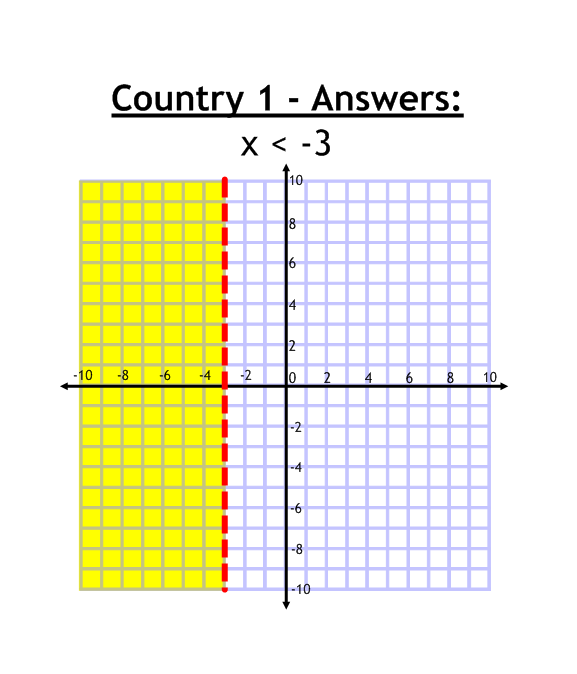 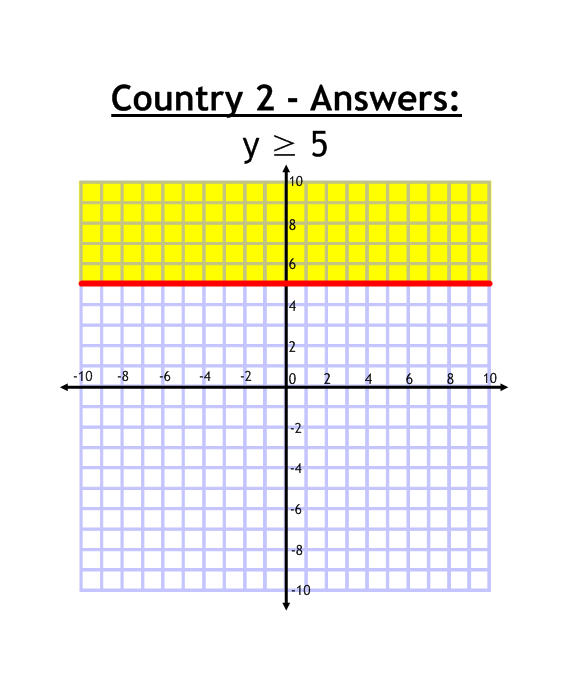 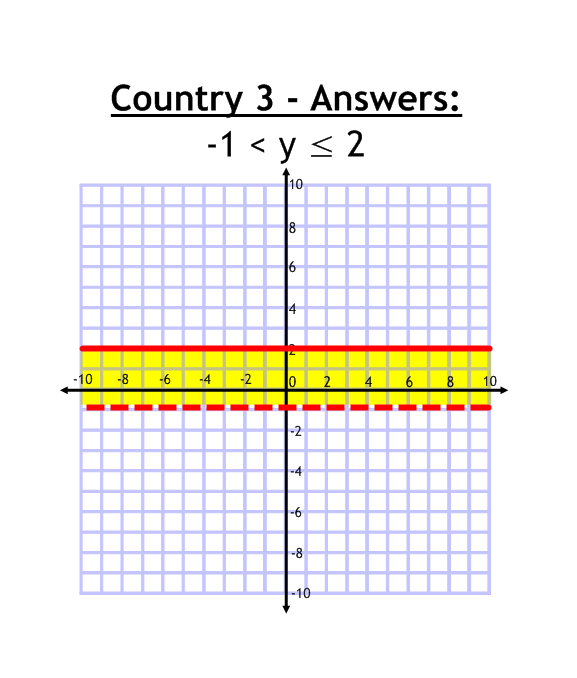 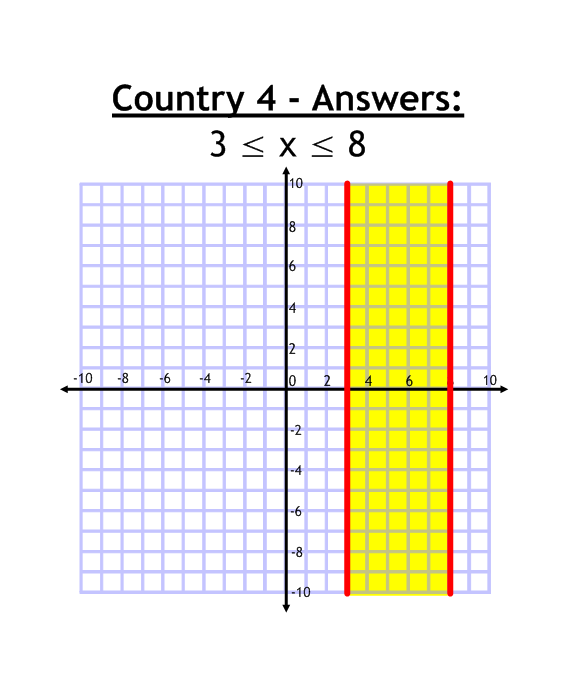 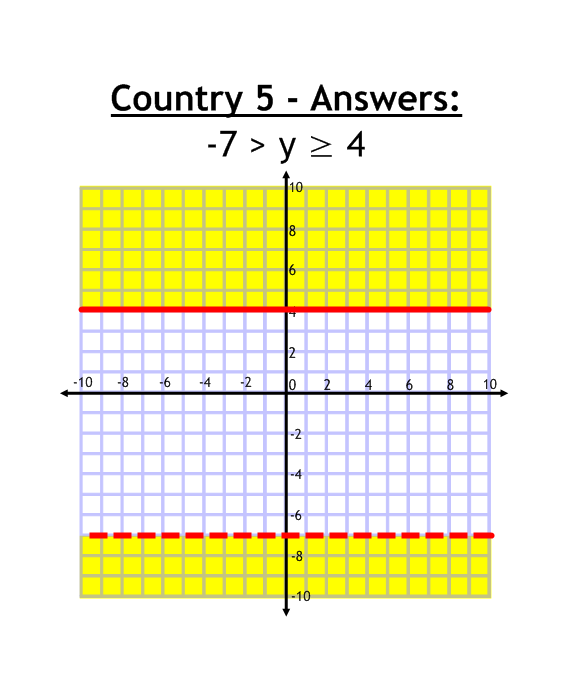 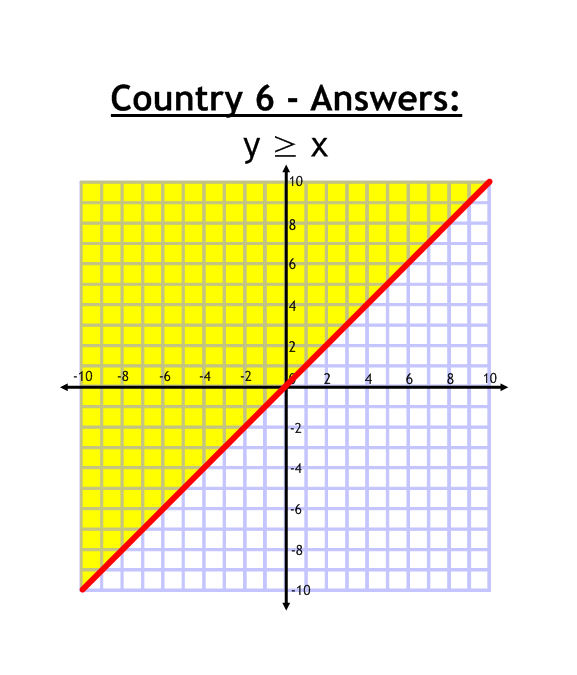 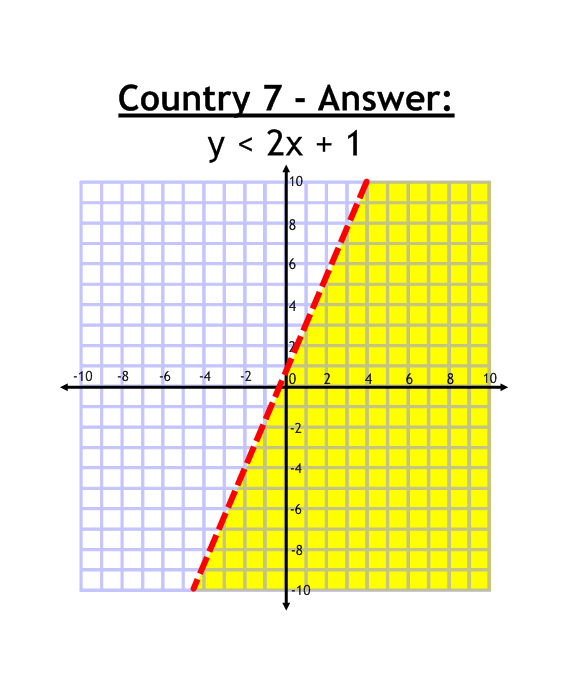 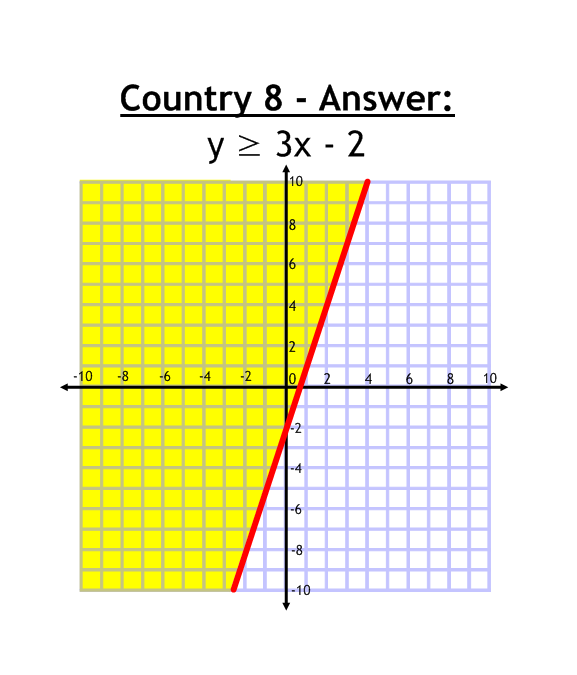 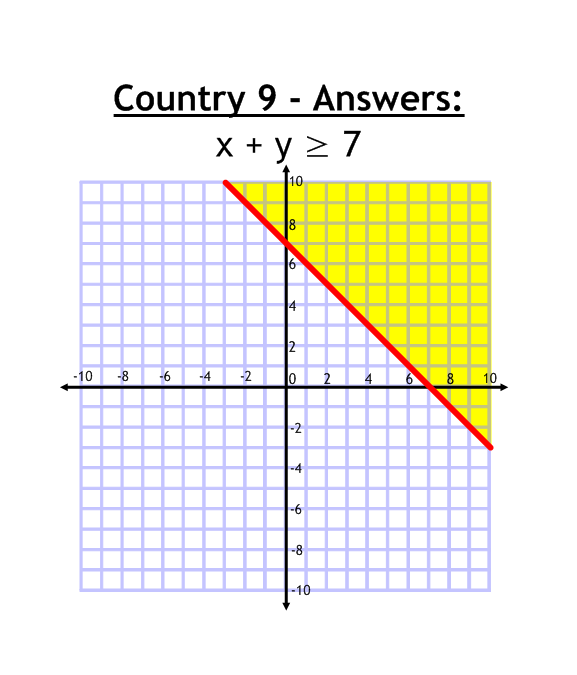 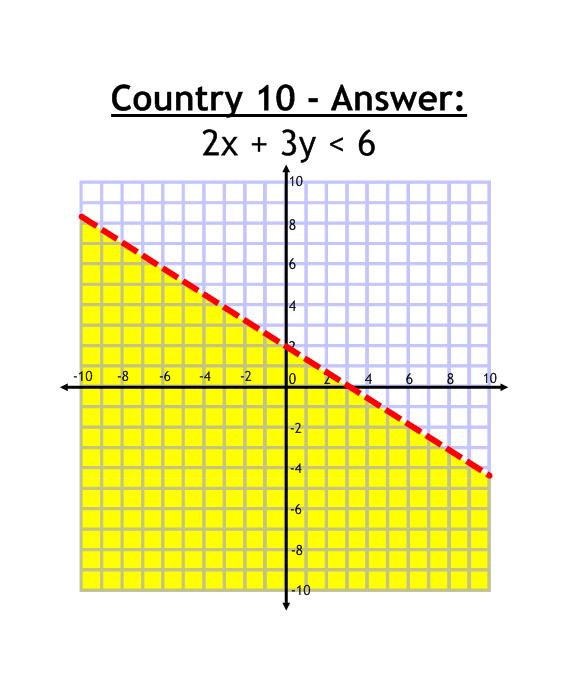 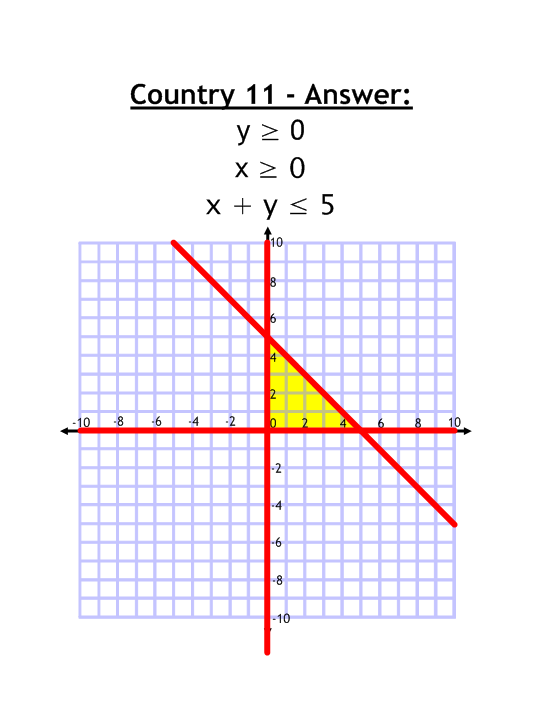 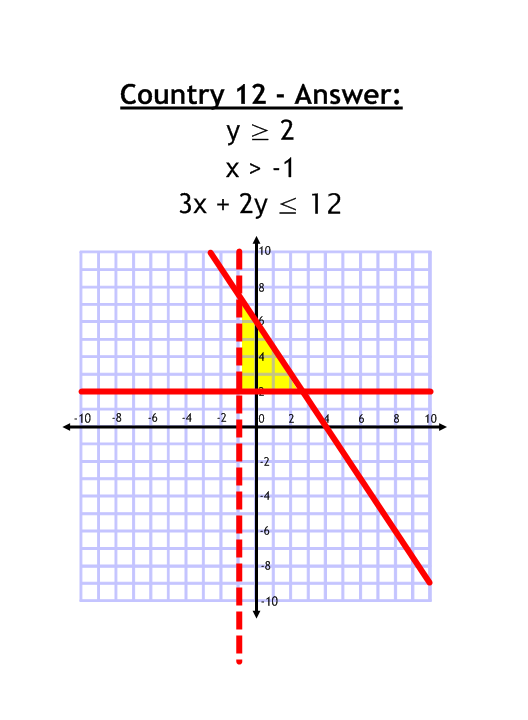 Some of the equations have been lost, but the maps still exist.Can you write down the inequalities for the air traffic controllers?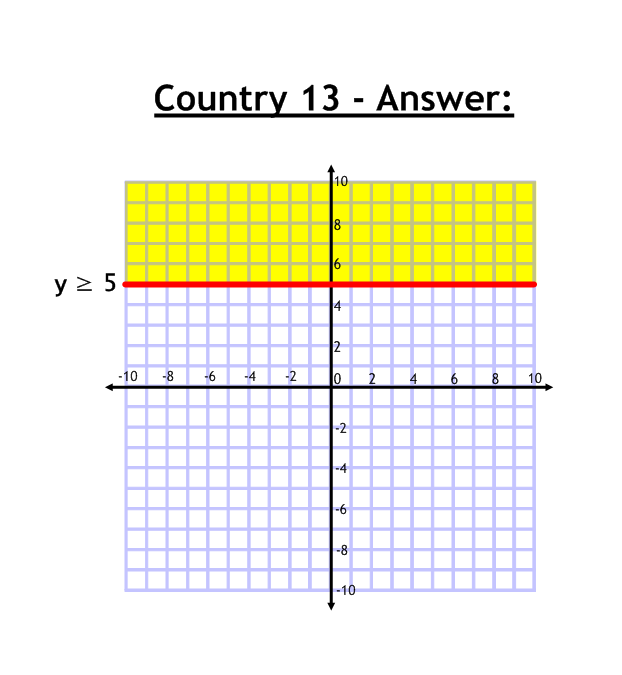 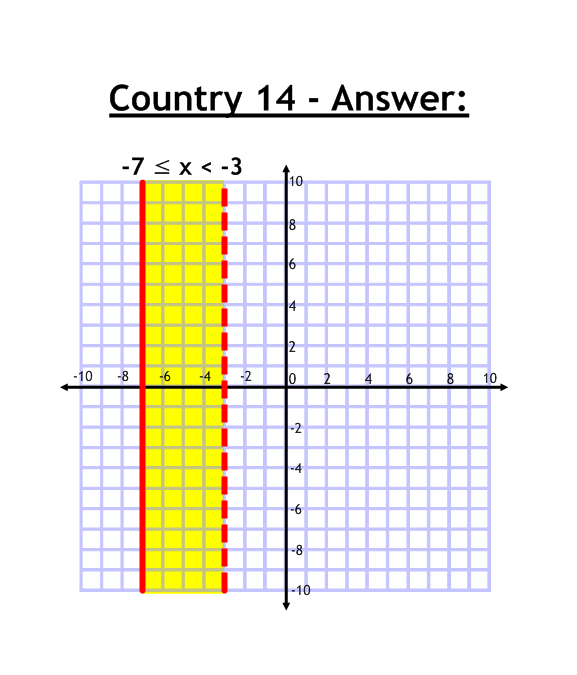 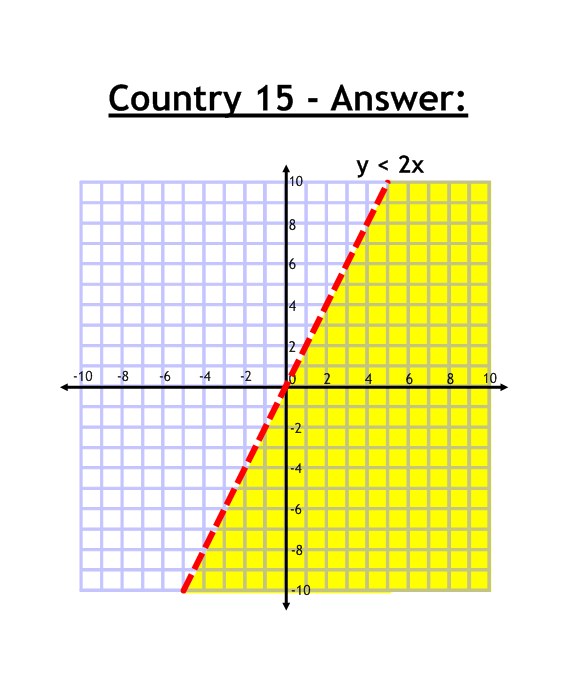 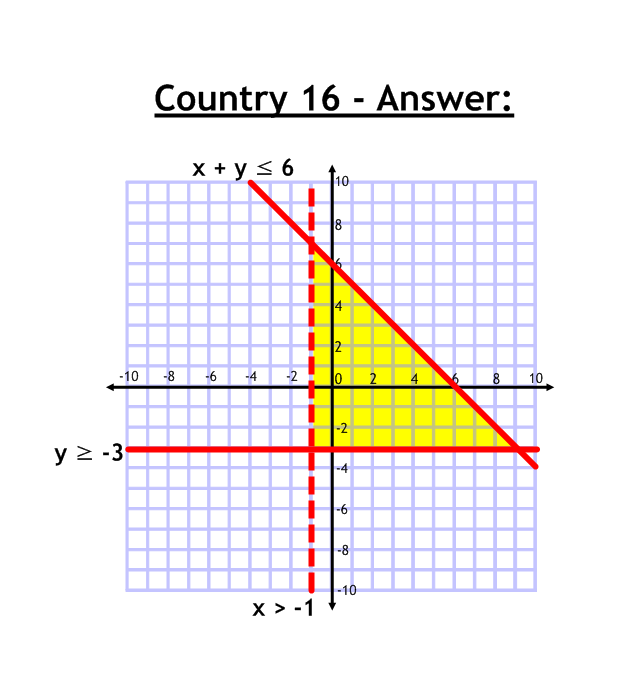 